Условия для занятий физкультурой и спортом В школе имеется оборудованный спортзал для занятий физкультурой и спортом. Спортивный инвентарь: гимнастические маты, скакалки, волейбольные мячи, баскетбольные мячи, гимнастические скамейки, накидной турник, гантели, обручи, навесные параллельные брусья, гранаты для метания, мяч для метания. 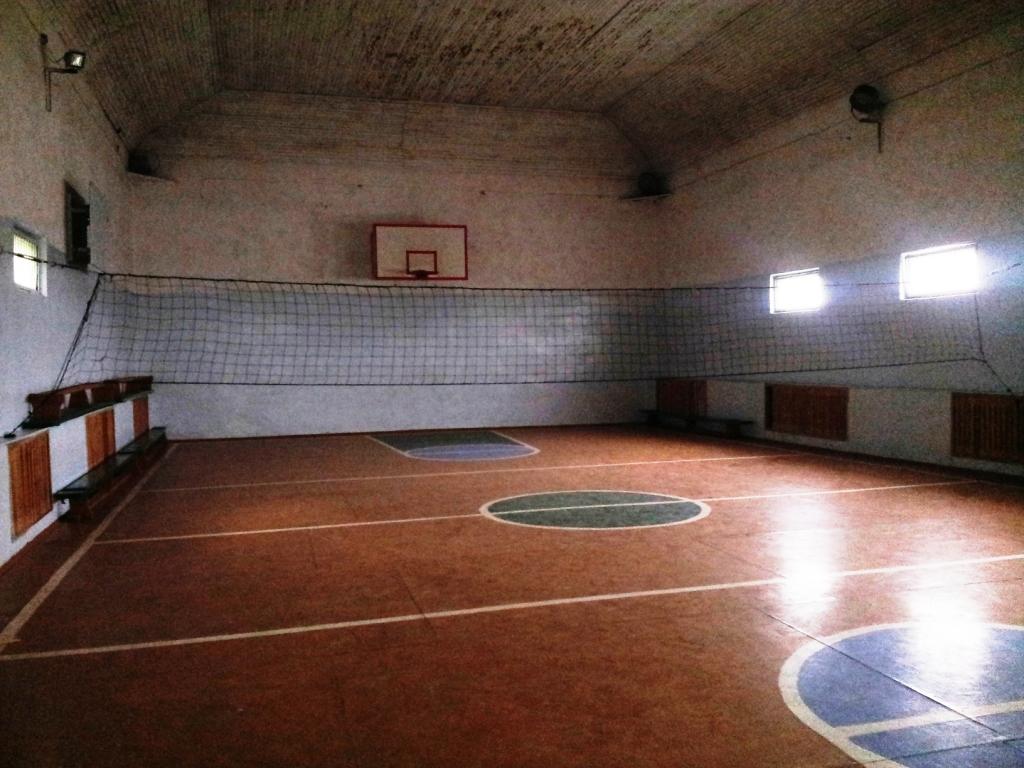 